{date}Objet :	Lettre d’invitation pour un stage postdoctoral à l’Université de Montréal
– {code de classification nationale des professions (CNP), s’il y a lieu}À l’intention de {prénom et nom du stagiaire},C’est avec plaisir que je vous offre un stage postdoctoral au sein du {unité académique (et département si applicable) ET centre de recherche / laboratoire (si applicable)} de l’Université de Montréal. Nous espérons pouvoir vous accueillir à partir du {date} pour une durée de {nombre de mois / nombre d’années} sous ma supervision {(ainsi que sous celle de (nom du co-superviseur au besoin)}.Dans le cadre de votre stage, vous participerez au {titre du projet de recherche} et devrez assumer les tâches et responsabilités suivantes : {description sommaire des tâches}.Pour les procédures de demande d’admission et d’inscription, merci de vous référer à 
l’Annexe 1. Pour toutes questions au sujet de l’admission et de l’inscription, veuillez contacter les Études supérieures et postdoctorales (ESP) à l’adresse suivante : stagiairespostdoc@umontreal.ca.Avec l’expression de mes sentiments les meilleurs.ANNEXE 1 : Procédure d’admission aux ESPAfin de compléter votre inscription comme stagiaire postdoctoral, la première étape est de déposer une demande d’admission.Date limite par trimestreIl s’agit des dates limites pour soumettre votre demande d’admission à un trimestre donné. Nous vous rappelons que la demande d’admission doit être soumise et complétée minimalement un mois avant le début de votre stage.Trimestre d’automne (1er septembre au 31 décembre)Date limite : 15 novembreTrimestre d’hiver (1er janvier au 30 avril)Date limite : 15 marsTrimestre d’été (1er mai au 31 août)Date limite : 15 juilletLes conditions d’admissionPour être éligible au statut de stagiaire postdoctoral, vous devez :Être détenteur d’un doctorat de recherche (Ph. D.) ou l’équivalent. Le stage doit être complété dans les 5 ans suivant l’obtention du Ph. D.Effectuer votre stage sous la supervision d’un professeur membre du corps professoral de l’UdeM.
Pour les diplômés de l'UdeM : à l'exception d'une courte période de transition, le stage ne peut être effectué sous la supervision de votre directeur ou codirecteur de thèse.Bénéficier d’une rémunération suffisante pendant toute la
durée du stage (salaire / bourse).Pour plus de détails, voir l’article 1 de la Politique sur le statut du stagiaire postdoctoral et le Guide des stagiaires postdoctoraux.Les documents à fournirAprès avoir fait la demande d’admission en ligne, vous recevrez par courriel un matricule et la procédure afin d’accéder à votre Centre 
étudiant et téléverser les documents requis. Pour toutes questions au sujet du téléversement, vous pouvez vous référer au site du Service d'admission ainsi qu’à cette capsule vidéo.Liste des documents requis :Diplôme de doctorat ou attestation officielle d’obtention de grade;Lettre d’invitation du superviseur;Curriculum vitae à jour;Formulaire d’acceptation SPD;Lettre d’attribution de bourse (si applicable);Certificat de naissance (pièce demandée et gérée par le Bureau du
registraire);Étudiants internationaux :Permis de travail, ou Carte de résidence permanente;Passeport.Documents d’informationNotre site internet, section Stagiaires postdoctoraux;La Politique sur le statut du stagiaire postdoctoral;Le Guide des stagiaires postdoctoraux qui contient les procédures et conditions d’admission, ainsi que les informations nécessaires au cheminement.N’hésitez pas à nous écrire au besoin; l’adresse courriel pour nous contacter est : stagiairespostdoc@umontreal.ca.Merci de toujours inclure votre numéro de matricule dans le texte de vos courriels.Conditions de votre stageConditions de votre stageRémunérationMontant :Bourse : {montant}Salaire annuel brut (excluant les charges sociales) : {montant}Durée : (nombre de mois / nombre d’années)Détails de la / des source(s) du financement : (fonds du superviseur, organisme, etc.)Unité académique d’attache{unité académique (et département si applicable) ET centre de recherche / laboratoire (si applicable)}Lieu(x) de travail{adresse(s) du / des lieu(x) physique(s) de travail}Superviseur(s){nom du / des superviseur(s)}Horaire de travail{nombre d’heures par semaine (maximum 35 heures)}{Signature}	{Prénom Nom}
Professeur {rang}
{Unité}
Université de Montréal{Signature}	{Prénom Nom}
Candidat(e) stagiaire postdoctoral(e)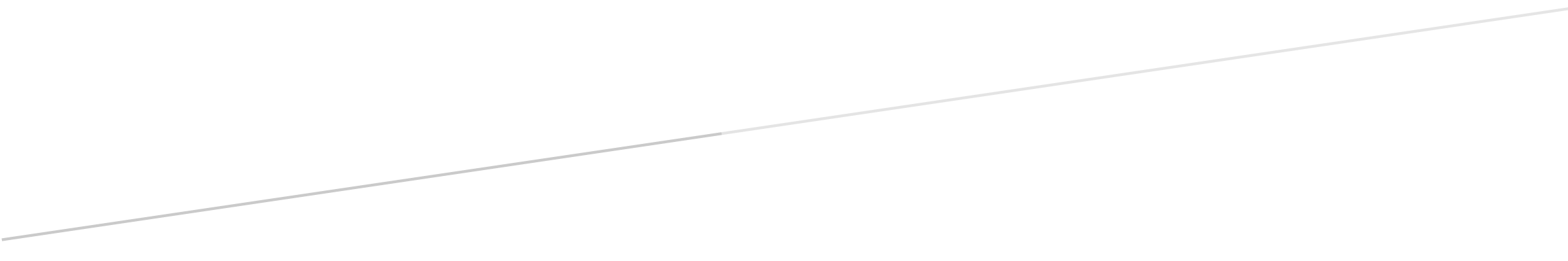 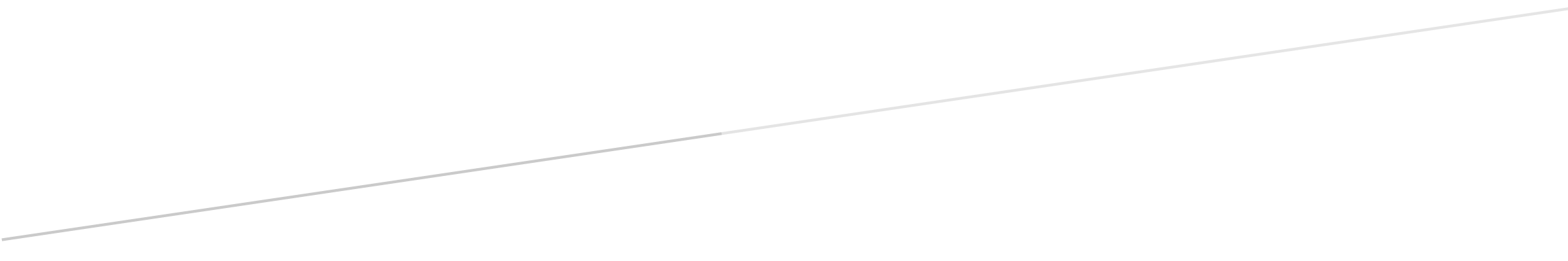 